DETAILS OF THE AMOUNT CLAIMEDI hereby certify that the patient, for which the claim is made, is myself/a dependent member of my family. I also certify that the claim is genuine and this bill has not been claimed before.                                                                                                                       Signature with Date                                                                                                                                                                                                                                                                                      Page: 1(Note: The form is to be printed preferably on a single page back to back)                                                                                                    					 Page: 2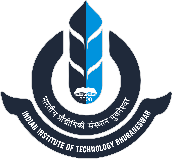 भारतीय प्रौद्योगिकी संस्थान भुवनेश्वरINDIAN INSTITUTE OF TECHNOLOGY BHUBANESWAROUTDOOR CLAIM FORMभारतीय प्रौद्योगिकी संस्थान भुवनेश्वरINDIAN INSTITUTE OF TECHNOLOGY BHUBANESWAROUTDOOR CLAIM FORMApplication for claiming refund of medical expenses incurred in connection with medical attendance and /or treatment of institute employees and their dependant family members.Application for claiming refund of medical expenses incurred in connection with medical attendance and /or treatment of institute employees and their dependant family members.Application for claiming refund of medical expenses incurred in connection with medical attendance and /or treatment of institute employees and their dependant family members.[Separate form should be used for each patient.][Separate form should be used for each patient.][Separate form should be used for each patient.]Employee DetailsEmployee DetailsName: ____________________________(Employee Code.)_____________Employee DetailsEmployee DetailsDesignation: _________________________________________Employee DetailsEmployee DetailsDepartment / Centre / School/ Section: ___________________Employee DetailsEmployee DetailsBasic Pay: ___________________________________________Employee DetailsEmployee DetailsContact No.: _________________________________________Patient DetailsPatient DetailsName: ______________________________________________Patient DetailsPatient DetailsAge:     ______________________________________________Patient DetailsPatient DetailsRelationship to the Employee: ___________________________a)Fees for consultationRs. b)Charges for pathological, bacteriological, radiological or other similar tests undertaken during diagnosisRs. c)Cost of medicines purchased from the market.Rs. d)Advance drawn, if any Rs. Total amount claimed (a+b+c - d)  Rs. (In Words: _______________________________________)Attachments1. Self-certified Prescription copy for the above a, b, c categories, as applicable.  2. Self-Certified Original Cash Memo/ Receipt towards the above a, b, c categories, as applicable.Attachments1. Self-certified Prescription copy for the above a, b, c categories, as applicable.  2. Self-Certified Original Cash Memo/ Receipt towards the above a, b, c categories, as applicable.Attachments1. Self-certified Prescription copy for the above a, b, c categories, as applicable.  2. Self-Certified Original Cash Memo/ Receipt towards the above a, b, c categories, as applicable.भारतीय प्रौद्योगिकी संस्थान भुवनेश्वरINDIAN INSTITUTE OF TECHNOLOGY BHUBANESWAROUTDOOR CLAIM FORMभारतीय प्रौद्योगिकी संस्थान भुवनेश्वरINDIAN INSTITUTE OF TECHNOLOGY BHUBANESWAROUTDOOR CLAIM FORMभारतीय प्रौद्योगिकी संस्थान भुवनेश्वरINDIAN INSTITUTE OF TECHNOLOGY BHUBANESWAROUTDOOR CLAIM FORMTO BE USED IN THE SANJEEVAN HEALTH CENTRETO BE USED IN THE SANJEEVAN HEALTH CENTRE(Receiving date stamp)(Receiving date stamp)Amount Claimed:   Rs. _____________________Amount Deducted: Rs. _____________________                                                                            (Reason ________________________________________)Net Amount Payable: Rs. ___________________                                      (in Words): Rupees……………………………………………………………………………………only)Amount Claimed:   Rs. _____________________Amount Deducted: Rs. _____________________                                                                            (Reason ________________________________________)Net Amount Payable: Rs. ___________________                                      (in Words): Rupees……………………………………………………………………………………only)Amount Claimed:   Rs. _____________________Amount Deducted: Rs. _____________________                                                                            (Reason ________________________________________)Net Amount Payable: Rs. ___________________                                      (in Words): Rupees……………………………………………………………………………………only)Amount Claimed:   Rs. _____________________Amount Deducted: Rs. _____________________                                                                            (Reason ________________________________________)Net Amount Payable: Rs. ___________________                                      (in Words): Rupees……………………………………………………………………………………only)Dependency verified. The prescription and the cash memo(s)/Receipt(s) are found to be in order.                                                                                       Signature with Date                                                                                    (Dealing assistant)Countersigned and certified that the claim i) is covered by the rules and orders on the subject, and ii) has been recommended.Additional Remarks (if any): _______________________________________________________  Signature with Date                                                                                           Signature with Date              (MO)                                                                                                            (SMO/CMO/PIC)Dependency verified. The prescription and the cash memo(s)/Receipt(s) are found to be in order.                                                                                       Signature with Date                                                                                    (Dealing assistant)Countersigned and certified that the claim i) is covered by the rules and orders on the subject, and ii) has been recommended.Additional Remarks (if any): _______________________________________________________  Signature with Date                                                                                           Signature with Date              (MO)                                                                                                            (SMO/CMO/PIC)Dependency verified. The prescription and the cash memo(s)/Receipt(s) are found to be in order.                                                                                       Signature with Date                                                                                    (Dealing assistant)Countersigned and certified that the claim i) is covered by the rules and orders on the subject, and ii) has been recommended.Additional Remarks (if any): _______________________________________________________  Signature with Date                                                                                           Signature with Date              (MO)                                                                                                            (SMO/CMO/PIC)Dependency verified. The prescription and the cash memo(s)/Receipt(s) are found to be in order.                                                                                       Signature with Date                                                                                    (Dealing assistant)Countersigned and certified that the claim i) is covered by the rules and orders on the subject, and ii) has been recommended.Additional Remarks (if any): _______________________________________________________  Signature with Date                                                                                           Signature with Date              (MO)                                                                                                            (SMO/CMO/PIC)TO BE USED IN THE ACCOUNTS DEPARTMENTTO BE USED IN THE ACCOUNTS DEPARTMENTTO BE USED IN THE ACCOUNTS DEPARTMENT(Receiving date stamp)Passed for payment for Rs. _________________  (in Words: Rupees …………………………………………… ………………………….……………………………………………………………………………. only)                                                                                                                                                                                                                                                                                                                     Countersigned and certified that:The claim is supported by bills, receipts and other certificates, etc.The advance drawn by the claimant is __________, which has been duly considered in the claim.Signature with Date                                                                                           ACCOUNTANTPassed for payment for Rs. _________________  (in Words: Rupees …………………………………………… ………………………….……………………………………………………………………………. only)                                                                                                                                                                                                                                                                                                                     Countersigned and certified that:The claim is supported by bills, receipts and other certificates, etc.The advance drawn by the claimant is __________, which has been duly considered in the claim.Signature with Date                                                                                           ACCOUNTANTPassed for payment for Rs. _________________  (in Words: Rupees …………………………………………… ………………………….……………………………………………………………………………. only)                                                                                                                                                                                                                                                                                                                     Countersigned and certified that:The claim is supported by bills, receipts and other certificates, etc.The advance drawn by the claimant is __________, which has been duly considered in the claim.Signature with Date                                                                                           ACCOUNTANTPassed for payment for Rs. _________________  (in Words: Rupees …………………………………………… ………………………….……………………………………………………………………………. only)                                                                                                                                                                                                                                                                                                                     Countersigned and certified that:The claim is supported by bills, receipts and other certificates, etc.The advance drawn by the claimant is __________, which has been duly considered in the claim.Signature with Date                                                                                           ACCOUNTANT